UNIDAD IMOTIVACIÓN PARA LA COMPRENSIÓN LECTORATAREA #11.1. LA IMPORTANCIA DE LA COMPRENSIÓN LECTORAI. Describe qué indicaciones dan los siguientes señalamientos viales: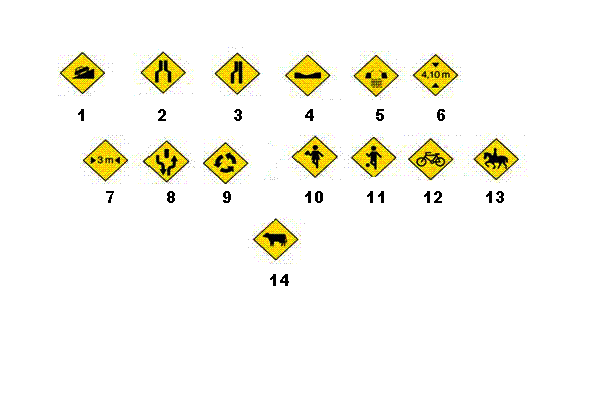 III. Observa este cartón sin diálogos de Quino. Seguro entiendes de lo que trata a pesar de no tener palabras. Narra-como si fuera un cuento-cuál es la historia.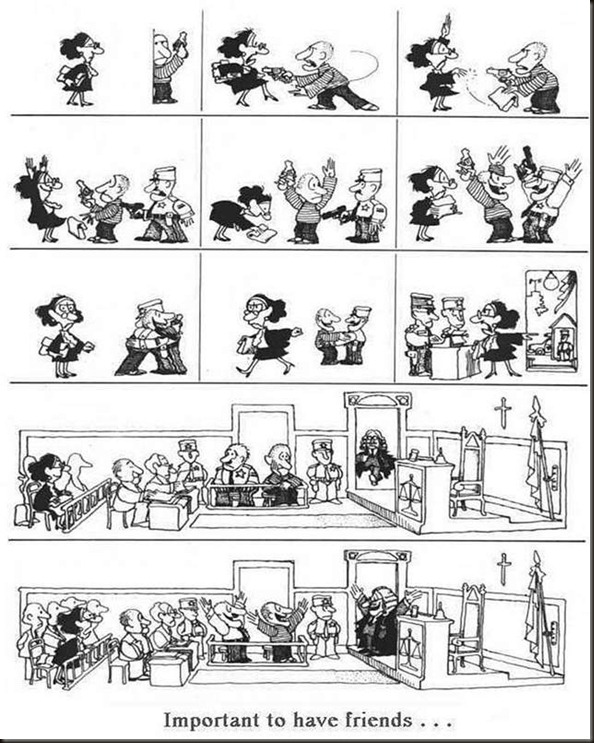 ________________________________________________________________________________________________________________________________________________________________________________________________________________________________________________________________________________________________________________________________________________________________________________________________________________________________________________________________________________________________________________________________________________________________________________________________________________________________________________________________________________________________________________________________________________.IV. Cuestionario.1. Escribe brevemente, como te imaginas sin saber leer._________________________________________________________________________________________________________________________________________________________.2. Haz una lista de 5 actividades que no podrías hacer o serían muy difíciles de realizar por no saber leer.3. ¿Cómo te sentirías?4. Reflexiona. ¿Cuáles son los beneficios de saber leer?5. ¿Te gusta leer? ¿Sí/no? ¿Por qué?6. ¿Cuál es tu lugar favorito para leer?7. ¿Cuál es tu libro o comic favorito? ¿Por qué?8. ¿Lees en internet? ¿Cuáles son las páginas que más visitas? Escriba 4.9. ¿Te identificas con los personajes de tus lecturas? ¿Por qué?10. Escribe el título de 3 de los libros o comics para recomendar a tus compañeros.